LE CREDIT COOPERATIFEn quoi le Crédit Coopératif est une banque particulière ?  Cette banque est née en 1893 du mouvement coopératif et mutualiste. Elle est restée dans cette vision. On essaie de rester au service de notre clientèle. C’est un outil pour répondre à des besoins. L’argent doit rester un outil, c’est cela qui fait notre différence. Nos sociétaires jouent un rôle extrêmement important puisque ce sont eux qui décident de notre politique. Ils vont tout contrôler. Ils vont nous dire si on est sur la bonne voie. Nos conseils d’administration sont composés des différentes familles qui composent le crédit coopératif : le logement social, la formation, la culture, la mutualité, l’handicap, le médico- social, un partie de l’enseignement, l’université, le sanitaire, l’insertion…. Ce qui nous différencie c’est que nous appartenons à nos sociétaires. Nous essayons de répondre à leurs besoins.Qui est votre clientèle ?C’est l'économie sociale pure et dure dont je viens de vous parler mais aussi des particuliers en grand nombre qui sont venus nous joindre pour les valeurs et l'éthique qu'on développe. On a un côté un peu militant. C’est la différence par rapport à une autre banque. Il y a aussi les coopératives de commerçants et les coopératives financières de PME et PMI dans certains secteurs. On couvre pas mal de secteurs. Notre cœur de métier c'est tout qui est d’utilité sociale. On a vocation par exemple à aider l'implantation d’un local d'entreprise, de commerçants, des artisans qui sont groupés…Vient-on par hasard au Crédit Coopératif ?Non, on ne vient pas par hasard. Ils sont affinitaires parce qu’ils nous connaissent. Ils savent que n’importe quel banquier peut s’occuper d’une association mais quand elle commence à être en difficulté, il faut bien  connaitre l’ensemble du fonctionnement. Les secteurs pro nous connaissent bien et viennent parce qu’ils savent qu’on est souvent des pompiers. On vient quand personne ne peut plus rien faire et nous ont va essayer de faire quelque chose. Il ya aussi les particuliers qui nous ont rejoints de manière massive depuis les années 2000 parce qu’il y a aujourd’hui une crise de confiance. La banque, son fonctionnement, la finance ne satisfont plus personne. Ils essaient de trouver  auprès de nous quelque chose qui correspondent à ce qu’ils veulent faire avec leur argent .On ne travaille pas avec toutes types de structure, on travaille avec des structures ciblées soit avec des personnes qui sont affinitaires ou soit avec des personnes qui appartiennent déjà au secteur qu’on défend.https://www.credit-cooperatif.coop/particuliers/contacter-une-agence/basse-normandie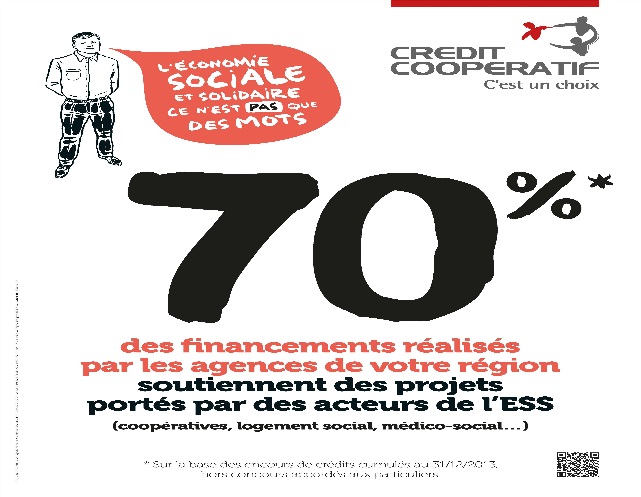 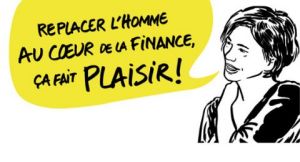 